ПроектРЕШЕНИЕот 2022 г.№		 а. ДжерокайОб   утверждении   стоимости   услуг   предоставляемых                                                                     согласно гарантированному  перечню услуг по погребению                                                                             в муниципальном  образовании  «Джерокайское сельскоепоселение» с 01.02.2022года.         В целях установления стоимости услуг, предоставляемых  согласно  гарантированному перечню услуг по погребению в муниципальном образовании «Джерокайское сельское поселение» на основании Федерального закона от 06 октября 2003 года № 131-ФЗ «Об общих принципах организации местного самоуправления в Российской Федерации» и Федерального закона от 12 января 1996 года № 8-ФЗ «О погребении и похоронном деле», руководствуясь Уставом муниципального образования, в соответствии с Постановлением Правительства Российской Федерации от 27 января 2022 года № 57 «Об утверждении коэффициента индексации выплат, пособий и компенсаций в 2022 году» установлен коэффициент индексации выплат, пособий и компенсаций в 2022 году в размере 1,084 с 1 февраля 2022 года, Совет народных депутатов муниципального образования «Джерокайское сельское поселение»	РЕШИЛ:Утвердить стоимость  услуг, предоставляемых согласно гарантированному перечню услуг по погребению  (приложение № 1).Согласовать стоимость услуг, предоставляемых  согласно  гарантированному перечню  услуг  по  погребению, с соответствующими отделениями Пенсионного фонда Российской Федерации по Республике Адыгея, Фонда социального страхования РФ по Республике Адыгея, Управлением государственного регулирования цен и тарифов Республики Адыгея.Признать утратившим силу Решение СНД от 05февраля 2021 года № 3 «Об утверждении стоимости услуг предоставляемых  согласно гарантированному перечню услуг по погребению в муниципальном  образовании  «Джерокайское сельское поселение» на 2021 год».Контроль над исполнением решения возложить на специалиста 1 категории  администрации муниципального образования «Джерокайское сельское поселение» Калашаова К.А.Настоящее решение вступает в силу со дня его обнародования и распространяется на правоотношения, возникшие с 1 февраля 2022 года.Председатель СНД МО«Джерокайское сельское поселение»         			Кагазежев Ю.Н.Приложение № 1к решению Совета народныхдепутатов муниципального образования«Джерокайское сельское поселение»от  2022 г.№ СТОИМОСТЬгарантированного перечня услуг по погребению, оказываемых на территории муниципального образования «Джерокайское сельское поселение» с 1 февраля 2022 годаГлава МО "Джерокайское сельское поселение"                                                                      		Ю.Н. КагазежевКалькуляциястоимости изготовления гроба стандартного, обитого внутрии снаружи хлопчатобумажной тканью с подушкойГлава МО «Джерокайскоесельское поселение»                                                                                           Ю.Н. КагазежевКАЛЬКУЛЯЦИЯстоимости изготовления инвентарной таблички деревянной, устанавливаемой на могилеГлава МО «Джерокайское сельское поселение»								Ю.Н. КагазежевКАЛЬКУЛЯЦИЯстоимости услуг по доставке гроба и ритуальных принадлежностейГлава МО «Джерокайское сельское поселение»								Ю.Н. КагазежевКАЛЬКУЛЯЦИЯстоимости услуги по перевозке тела (останков) умершего  к месту захороненияГлава МО «Джерокайское сельское поселение»								Ю.Н.КагазежевКАЛЬКУЛЯЦИЯстоимости погребения умершего с копкой могилы вручную и захоронение1.Рытье могилы вручную.Перечень работ:Расчистка и разметка места для рытья могилы.Рытье могилы вручную.Профессия – рабочий по кладбищуНорма времени – 10,0 ч/часа2. Захоронение.Перечень работ:1. Забивка крышки гроба и опускание в могилу.2. Засыпка могилы и устройство надмогильного холма.3. Установка регистрационной таблички.Профессия – рабочий по кладбищуНорма времени – 2,0 ч/часаГлава МО «Джерокайское сельское поселение»								Ю.Н.КагазежевКАЛЬКУЛЯЦИЯстоимости услуги по погребению умершего с копкой могилы экскаватором1.Рытье могилы одноковшовым экскаватором.Перечень работДля машиниста экскаватора1. Заправка подготовка экскаватора к работе.2. Передвижение до места захоронения.3. Установка экскаватора в нужное положение.4. Разработка грунта с очисткой ковша.Профессия: машинист 3 разряда.Норма времени 0,63+0,5=1.13 чел/часДля землекопа (рабочий по кладбищу)1.Зачистка могилы вручную. Норма времени – 0,72 чел/час2. Захоронение. Перечень работ:1. Забивка крышки гроба и опускание в могилу.2. Засыпка могилы и устройство надмогильного холма.3. Установка регистрационной таблички.Норма времени – 2.1 чел/часЗаработная плата:	- машинист экскаватора	(10849,21/166*1,13 ч/ч=73,85руб.)	- рабочий по кладбищу	(11622,79/166*2,82 ч/ч=197,45руб.)Глава МО «Джерокайское сельское поселение»								Ю.Н.КагазежевРЕСПУБЛИКА АДЫГЕЯАдминистрациямуниципального образования«Джерокайское сельское поселение»385461, а. Джерокай,ул.Краснооктябрьская, 34,ател/факс 88(7773)9-35-15sp-dzher@rambler.ruАДЫГЭ РЕСПУБЛИКЭМК1ЭМуниципальнэобразованиеу“ Джыракъыекъоджэ псэуп1эч1ып1”385461, къ. Джыракъый,ур.Краснооктябрьск, 34, ател/факс88(7773)9-35-15sp-dzher@rambler.ruСОГЛАСОВАНО:Начальник Управления             Государственногорегулирования цен итарифов Республики  Адыгея__________О.С. Комиссаренко «____»_______2022г СОГЛАСОВАНО:Управляющий Отделением   Пенсионного Фонда     Российской Федерации    (государственное учреждение)по Республике Адыгея      ____________Х.М. Мешлок«____»_______2022г             СОГЛАСОВАНО:Управляющий учреждением- регионального отделенияФонда социального страхования Российской Федерации   по Республике Адыгея_________А.И.Патоков   «____»_______2022г.Наименование услуги согласно гарантированному перечню услуг по погребениюЦена руб.1.Оформление документов, необходимых для погребениябесплатно2.Предоставление (изготовление), доставка гроба и других предметов, необходимых для погребения:3210,912.1. Гроб стандартный, строганный, из материалов толщиной 25-32 мм, обитый внутри и снаружи тканью хлопчатобумажной  с подушкой из стружки2311,892.2. Инвентарная табличка деревянная с указанием ФИО, даты рождения и смерти127,482.3. Доставка гроба и похоронных принадлежностей по адресу указанному заказчиком771,543.Перевозка тела (останков) умершего к месту захоронения859,254.При рытье могилы экскаватором 1146,875.Погребение умершего при рытье могилы вручную2894,526.ИТОГО предельная стоимость гарантированного перечня услуг по погребениюПогребение умершего при рытье могилы экскаватором5217,03Погребение умершего при рытье могилы вручную6964,68Наименование затратСумма (руб.)1. ФОТ405,37(основная заработная плата):368,52изготовление подушки 48,23*0,40 ч/ч19,29изготовление гроба 73,55*3,92 ч/ч288,32обивка гроба 44,14*1,38 ч/ч60,91дополнительна заработная плата 10%36,852. Страховые взносы фонды 30,2%122,423. Электроэнергия 1,6 ч.*7,7 кВт.*10,15125,054. Расход материалов:936,25доска необразная 25мм 0,12мкуб.*4749,11руб.569,89ткань крашеная х/б 5,5 м.*23,12руб.127,16наволочка 1 шт.* 55,32руб.55,32ткань белая 5,5 м.*20,17руб.     110,94скоба 0,35 пачки*23,26руб.8,14гвозди 0,4 кг.*161,99руб.64,805. Общеэксплуатационные расходы 0,54 от ФОТ218,90Общецеховые расходы 0,49 от ФОТ198,63Себестоимость2006,62Прибыль305,27ВСЕГО:2311,89Наименование затратСумма, руб1. ФОТ:34,97основная заработная плата  79,38*0,342=27,1553,25*0,087 ч/ч=4,6427,154,64дополнительная заработная плата 10%3,182. ЕСН 30,2%10,563. Материалы:29,32доска обрезная 25 мм. 0,0018 м.куб.*12530,26 руб.22,55Краска 0,02 кг.*338,51 руб.6,774. Общеэксплуатационные расходы от ФОТ*0,5418,885. Общецеховые расходы от ФОТ*0,4917,146. Себестоимость110,877.  Прибыль16,61ВСЕГО127,48№п/пСтоимость затратСуммазатрат, руб.1.ФОТ206,43основная заработная плата 11623,41/166*2,68ч/ч.187,66дополнительная заработная плата 10%18,772.ЕСН 30,2%62,343.ГСМ АИ-92   12л./100км.*17км.=2,04л.*51,59= 105,24Масло «ЛУКОЙЛ» (0,1/100км.)*17км.=0,017л.*204,95=3,48108,724.Амортизация  6376,15/166ч.* 2,68 ч.102,945.Общеэксплуатационные расходы 0,54 от ФОТ111,476.Общецеховые расходы 0,49 от ФОТ101,157.Себестоимость693,05Прибыль78,49Стоимость 1-ой доставки771,54Наименование затратСумма, руб.1. ФОТ:210,25основная заработная плата  10072,67/166*3,15 ч/ч191,14дополнительная заработная плата 10%19,112.  ЕСН 30,2%63,503.  Расход ГСМ:241,13АИ-92 17км.*(25/100 км.)= 4,25* 51,59руб.219,26масло моторное (1,1 л./100 км.)*17 км.* 116,93руб.21,874.  Запасные части и инвентарь70,465. Общеэксплуатационные расходы 0,54 от ФОТ113,546. Общецеховые расходы 0,49 от ФОТ103,02Себестоимость 1 перевозки801,90Прибыль57,35Всего 859,25Стоимость перевозки тела (останков) умершего катафалком859,25№п/пСтоимость затратСуммазатрат(руб.)1.ФОТ1079,33Основная 13500,17/166*12ч/ч*1,00542981,21Дополнительная заработная плата  10%98,122.ЕСН 30,2%325,963.Общеэксплуатационные расходы 0,54 от ФОТ582,844.Общецеховые расходы 0,49 от ФОТ528,875.Себестоимость2517,006.Прибыль377,52Всего2894,52№п/пСтоимость затратСумма затрат(руб.)1.ФОТ298,43основная заработная плата  271,30Дополнительная заработная плата   10%27,132.ЕСН 30,2%90,133.Сырье и материалы:286,80Дизтопливо 5,1л.*48,34 руб.246,53Моторное масло 0,58л.*46,33 руб.26,87Трансмиссионное масло 0,024 л.*236,46 руб.5,68Спец.масло 0,006 кг.*116,57 руб.0,70Пластич.масла ).0,06 кг.*117,02 руб.7,024.Амортизация 8778,62/166*1,13 час.59,765.Общеэксплуатационные расходы 0,54 от ФОТ161,156.Общецеховые расходы 0,49 от ФОТ146,237.Себестоимость1042,508.Прибыль104,379.Всего с прибылью1146,87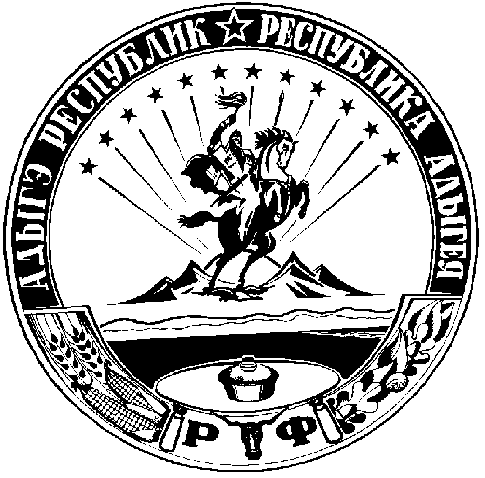 